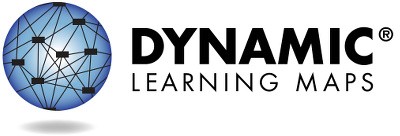 النتائج الإجماليةتتيح مادة الرياضيات للصف الثاني عشر للطلبة إظهار إنجازهم في 30 مهارة متصلة بستة عناصر أساسية. لقد أتقن [اسم الطالب] __ من هذه المهارات الـ30 خلال ربيع 2023 . إجمالاً، يقع مستوى إتقان [اسم الطالب] لمادة العلوم ضمن _____ من أربع فئات للأداء: ___. يمكن إيجاد المهارات المحددة التي أتقنها والتي لم يتقنها [اسم الطالب] في الملف التعليمي لـ [اسم الطالب].ناشئ	يقترب من الوصول إلى الهدفوصل إلى الهدف	متقدمالمجالتُلخص الرسوم البيانية الشريطية النسبة المئوية لإتقان المهارات حسب المجال. لا يُختبر كل الطلاب في كل المهارات بسبب توفر المحتوى على مستويات مختلفة لكل معيار.M.C1.3: احسب بدقة وكفاءة باستخدام عمليات حسابية بسيطة__ %أتقن__من 10 مهاراتM.C2.1: افهم واستخدم الخصائص الهندسية لأشكال ثنائية أو ثلاثية الأبعاد__ %أتقن__من 5 مهاراتالصفحة 1 من 2للحصول على معلومات أوفى بما يشمل المصادر، يرجى زيارة https://dynamiclearningmaps.org/states.(c) جامعة كانساس. جميع الحقوق محفوظة. لغايات تعليمية فقط. لا يجوز استخدامها لغايات تجارية أو غايات أخرى دون أخذ الموافقة. "خرائط التعلم الدينامية" هي علامة تجارية لجامعة كانساس.ملف الأداء، يتبعM.C3.2: قم بتمثيل عروض البيانات وتفسيرها__ %أتقن__من 5 مهاراتM.C4.2: فهم الأنماط والتفكير الوظيفي__ %أتقن__من 20 مهارة   + لم تُقيّم أي عناصر في هذا المجال.المعلومات الأوفى عن أداء [اسم الطالب] في كل عنصر من العناصر الأساسية التي تشكّل المجالات موجودة في الملف التعليمي.للحصول على معلومات أوفى بما يشمل المصادر، يرجى زيارة https://dynamiclearningmaps.org/states.	الصفحة 2 من 2يوجد أدناه ملخص أداء [اسم الطالب] في العناصر الأساسية لمادة الرياضيات للصف الثاني عشر. تستند هذه المعلومات إلى كل اختبارات خرائط التعلّم الدينامية DLM التي أداها [اسم الطالب] خلال ربيع 2023 . خضع [اسم الطالب] للتقييم في ___ من 6 عناصر أساسية و__ من 4 مجالات متوقعة في الصف الثاني عشر.إن إظهار إتقان المستوى خلال التقييم يفترض فيه إتقان كل المستويات السابقة في هذا العنصر الأساسي. يصف هذا الجدول المهارات التي يُظهرها طفلك في التقييم ومقارنة هذه المهارات بالتوقعات الخاصة بهذا المستوى.المستويات المتقنة في هذه السنةلا توجد أدلة إتقان في هذا العنصر الأساسيالعنصر الأساسي لم يُختبرالصفحة 1 من 2يهدف هذا التقرير إلى أن يكون مصدرًا للأدلة في عملية التخطيط التعليمية. تعتمد النتائج فقط على استجابات العنصر من نهاية تقييم فصل الربيع للعام الدراسي. قد لا تكون نتائج الإتقان المُقدرة والمعروضة هنا تُمثل تمامًا ما يعرفه ويفعله طفلك؛ لأنه قد يُظهر معارف ومهارات بطريقة تختلف حسب السياقات المختلفة.للحصول على معلومات أوفى بما يشمل المصادر، يرجى زيارة https://dynamiclearningmaps.org/states. (c) جامعة كانساس. جميع الحقوق محفوظة. لغايات تعليمية فقط. لا يجوز استخدامها لغايات تجارية أو غايات أخرى دون أخذ الموافقة. "خرائط التعلم الدينامية" هي علامة تجارية لجامعة كانساس.المستويات المتقنة في هذه السنةلا توجد أدلة إتقان في هذا العنصر الأساسيالعنصر الأساسي لم يُختبرالصفحة 2 من 2للحصول على معلومات أوفى بما يشمل المصادر، يرجى زيارة https://dynamiclearningmaps.org/states.مستوى الإتقان التقديريمستوى الإتقان التقديريمستوى الإتقان التقديريمستوى الإتقان التقديريمستوى الإتقان التقديريمستوى الإتقان التقديريمستوى الإتقان التقديريالمجالالعنصر الأساسي1234 (الهدف)5الرياضيات الدورة1.3العنصر الأساسي للرياضيات العدد والكمية - نظام الأرقام الحقيقي1ادمج؛ ادمج المجموعات؛ اعرض مفهوم الجمعقم بتمثيل مسائل الجمع المتكرر، وحلها، واشرحهااشرح مسائل الضرب وحلهاحل التعبيرات بأسس عدد صحيحاشرح المربعات والمكعبات الكاملةالرياضيات الدورة1.3العنصر الأساسي للرياضيات. الإحصاء والاحتمالية - صنع الاستدلالات وتبرير الاستنتاجات2رتب الأشياء في أزواج؛ قارن بين الأشياءلاحظ النتيجة المحتملة لحدثلاحظ كل النتائج المحتملة لحدث (عينة الفضاء)اعثر على احتمال حدث بسيط يرجح فيه تساوي النتائجاعثر على احتمال حدث بسيط يرجح فيه عدم تساوي النتائجالرياضيات الدورة1.2العنصر الأساسي للرياضيات. الهندسة - التطابق 8-6لاحظ الأشياء المماثلة والأشياء المختلفةطابق الأشكال ثنائية الأبعاد وثلاثية الأبعاد المتطابقة أو المتشابهةتعرف على الأشكال المتشابهة والمتطابقةاشرح الأشكال المتطابقة والمتشابهةاشرح العلاقة بين الأشكال المتطابقة/المتشابهة والتحويلاتمستوى الإتقان التقديريمستوى الإتقان التقديريمستوى الإتقان التقديريمستوى الإتقان التقديريمستوى الإتقان التقديريمستوى الإتقان التقديريمستوى الإتقان التقديريالمجالالعنصر الأساسي1234 (الهدف)5الرياضيات الدورة2.3العنصر الأساسي للرياضيات.العدد والكميات. تفسير الاختلافات في مجموعات البيانات3رتب الأشياء؛ صنف الأشياءاعرف الرسوم البيانية بالأعمدة/الصور، والرسومات الخطية، والمخططات الدائريةتعرف على قابلية التغير والقيم الشاذة وقيم الذروة في البيانات والتوزيع المتناظرحلل توزيع البيانات واستخلص النتائجاستخلص النتائج بمقارنة مجموعتَي بياناتالرياضيات الدورة 4.2العنصر الأساسي للرياضيات.العدد والكميات. الوظائف. وظائف البناء.2لاحظ الأنماط الموجودة في الطبيعة أو الحياةلاحظ الأنماط والتسلسلاتلاحظ التسلسل الحسابي؛ لاحظ القاعدة التكراريةوسع التسلسل الحسابي باستخدام القاعدة التسلسليةحدد أي مصطلح في متتالية حسابيةالرياضيات الدورة 4.2العنصر الأساسي للرياضيات. الوظائف -وظائف التفسير6-4رتب الأشياء في أزواج، رتب الأشياءاشرح إحداثيات س وص؛ اشرح أزواج الإحداثياتاعرف التغير ومعدل التغييرحلل الرسوم البيانية لدالة خطيةحل مسائل واقعية باستخدام رسوم بيانية لدوال خطية